* Time during program    InstructionsThis form has be filled in and send to mariabouwens@hotmail.com via email only, at least 2 weeks before the competition.Make sure to fill in all required fields marked in red: club, date (the document was filled in), category, date, name of competitorFill in the elements for the short program (SP) and Free Skating program (FS) using only the official short names for the elements as prescribed by ISU in the “scale of values”, and using the drop-down lists provided.First column: time in minutes and seconds (format 1’15” )Second column: to be used for jumps. The 5th drop down list allows for the indication of COMBO or SEQ(UENCE)Third column: to be used for spins. Do not attempt to add the level (e.g. Usp not Usp2). The level is determined by the technical specialist and controller during the execution.Fourth column: to be used for step sequences. Do not attempt to add the level. The level is determined by the technical specialist and controller during the execution.Do not try to indicate elements not mentioned on the ISU “scale of values” like : connecting steps, moves in the field etc… InstructiesDit formulier moet ingevuld worden en verzonden worden naar mariabouwens@hotmail.com via email, minstens 2 weken voor de wedstrijd. Zorg er voor dat alle verplichte velden, aangeduid in het rood, ingevuld zijn: club, categorie, datum (van invullen van het document), naam van de schaatserVul de elementen in voor het korte programma (SP) en het Vrije Programma (FS) en gebruik uitsluitend de officiële afkortingen zoals voorgeschreven in de ISU “scale of values”, en gebruik de drop-down lijsten van het formulier.Eerste kolom: tijd in minuten en seconden (formaat 1’15” )Tweede kolom te gebruiken voor sprongen. Het vijfde veld laat toe om de indicatie “COMBO” of “SEQ(UENCE) op te geven.Derde kolom: te gebruiken voor pirouettes. Geef hier geen niveau op (bv. Usp niet Usp2). Het niveau wordt bepaald door de technical specialist en de controller bij de uitvoering.Vierde kolom: te gebruiken voor stappenreeksen. Geef hier geen niveau op (bv. CiSt niet CiSt3). Het niveau wordt bepaald door de technical specialist en de controller bij de uitvoering.Voer geen elementen in die niet voorkomen op de ISU lijst van “scale of values” zoals: connecting steps, moves in the field enz…InstructionsCe formulaire doit être rempli et envoyé à mariabouwens@hotmail.com par email, au moins 2 semaines avant la compétition.Prenez soin à remplir toutes les cases obligatoires marquées en rouge : club, catégorie, date (que le document à été rempli), nom du patineur.Remplisez les éléments pour le programme court (SP) et pour le Programme Libre (FS) et n’utilisez que les abréviations officielles comme indiquées dans  "scale of values" de l’ ISU, et n’utilisez que les « drop-down lists » prévues sur le formulaire.Première colonne : temps en minutes et secondes (format 1’15" )Seconde colonne: à utiliser pour les sauts. La cinquième case permet d'ajouter l'indication "COMBO" ou "SEQ(UENCE)"Troisième colonne: à utiliser pour les pirouettes. N'ajoutez pas le niveau ( Usp et non Usp2). Le niveau est déterminé par le technical specialist et le controller pendant l'exécution. Quatrième colonne: à utiliser pour les séquences de pas. N'ajoutez pas le niveau ( CiSt et non CiSt3). Le niveau est déterminé par le technical specialist et le controller pendant l'exécution.N'essayer pas d'ajouter des éléments qui ne sont pas das la liste de l ISU "scale of values" comme: connecting steps, moves in the field etc…Planned elements form                            v9aA - CompetitionsOnly use the elements from the drop-down boxes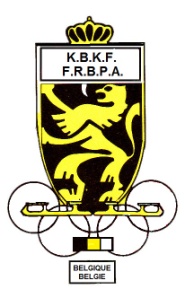 Club :      Country:      Country:      Date (d/m/y) :      Category: Category: Competition: ice talent trophy 2019Competition: ice talent trophy 2019Name of Competitor:      Name of Competitor:      Name of Competitor:      Name of Competitor:      PLANNED ELEMENTS IN ORDER OF SKATINGTime*Elements SPElements SPElements SPElements SPElements SPElements SPElements SPJumpsJumpsJumpsJumpsJumpsSpinsStep/Spiral sequences1st2nd3rd4thCombo/SequenceTime*Elements FSElements FSElements FSElements FSElements FSElements FSElements FSJumpsJumpsJumpsJumpsJumpsSpinsStep/Spriral sequences1st2nd3rd4thCombo/SequenceSpinsStep/Spriral sequences